ΣΥΜΠΛΗΡΩΣΤΕ ΠΟΙΟ ΠΑΚΕΟ ΕΠΙΛΕΞΑΤΕΠΑΡΑΤΗΡΗΣΕΙΣ					1. Τα στοιχειά που σας ζητάμε στα αγγλικά είναι όπως θέλετε να αναγράφονται στα πιστοποιητικά συμμετοχής 			2. Σε περίπτωση που κάποια εξέταση γίνεται «χειροκίνητα» στην στήλη ΑΝΑΛΥΤΗΣ γράφετε ΧΕΙΡΟΚΙΝΗΤΑ, σε περίπτωση που η εξέταση γίνεται με φωτόμετρο αναφέρεται ΦΩΤΟΜΕΤΡΟ. 4. Στα ούρα μας ενδιαφέρει η μάρκα των ταινιών ούρων, απλά γράφουμε ΧΕΙΡΟΚΙΝΗΤΑ, παρομοίως δεν μας ενδιαφέρει η μάρκα των μονοτέστ στις ποιοτικές αναλύσεις..ΣΗΜ: Αυτό το Εντυπο Εγγραφής έχει ρόλο αίτησης εγγραφής και θα προωθηθεί στο παραγωγό των προϊόντων μόνο όταν συνοδεύεται από την προπληρωμή των επιλεγμένων προϊόντων (αξία και ΦΠΑ). Τα προϊόντα εξωτερικού ποιοτικού ελέγχου προπληρώνονται (κόστος και ΦΠΑ) διότι κατά την παραγγελία των κοντρόλ γίνεται η εγγραφή σας στον κατάλογο συμμετεχόντων εργαστηρίων (παγκοσμίως) και αποκτάτε έναν μοναδικό κωδικό και password εργαστηρίου οπότε σε περίπτωση που κάποιο εργαστήριο αρνηθεί την παραλαβή των προϊόντων που παρήγγειλε  η εταιρία μας δεν μπορεί να τα πουλήσει σε άλλο εργαστήριο. Και εμείς με τη σειρά μας προπληρώνουμε ολόκληρο το κόστος των προϊόντων σας στο παραγωγό.  Σας ευχαριστούμε για την κατανόησηΠαρακαλώ το έντυπο να σταλεί στο email tserpes@gmail.com ή στο fax 2118000657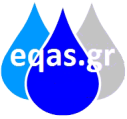 Έντυπο εγγραφής ΕΡΓΑΣΤΗΡΙΟΥ στον εξωτερικό ποιοτικό έλεγχοΈντυπο εγγραφής ΕΡΓΑΣΤΗΡΙΟΥ στον εξωτερικό ποιοτικό έλεγχοΣημειώστε δεξιά στο τετράγωνο το έτος για το οποίο γίνεται η εγγραφή:Ποίου οίκου προϊόντα προτιμάτε:Ημερομηνία :ΝΕΟΣ/ΠΑΛΙΟΣ ΠΕΛΑΤΗΣ (αν παλαιός βάζετε τον κωδικό πελάτη αν νέος βάζετε ΝΕΟΣ):ΟΝΟΜΑ ΕΡΓΑΣΤΗΡΙΟΥ ή ΙΑΤΡΟΥ ΣΤΑ ΕΛΛΗΝΙΚΑΟΝΟΜΑ ΕΡΓΑΣΤΗΡΙΟΥ ή ΙΑΤΡΟΥ ΣΤΑ ΕΛΛΗΝΙΚΑΟΝΟΜΑ ΕΡΓΑΣΤΗΡΙΟΥ ή ΙΑΤΡΟΥΣΤΑ ΑΓΓΛΙΚΑΟΝΟΜΑ ΕΡΓΑΣΤΗΡΙΟΥ ή ΙΑΤΡΟΥΣΤΑ ΑΓΓΛΙΚΑΥΠΕΥΘΥΝΟΣ ΕΡΓΑΣΤΗΡΙΟΥ ΣΤΑ ΕΛΛΗΝΙΚΑΥΠΕΥΘΥΝΟΣ ΕΡΓΑΣΤΗΡΙΟΥ ΣΤΑ ΕΛΛΗΝΙΚΑΥΠΕΥΘΥΝΟΣ ΕΡΓΑΣΤΗΡΙΟΥ ΣΤΑ ΑΓΓΛΙΚΑΥΠΕΥΘΥΝΟΣ ΕΡΓΑΣΤΗΡΙΟΥ ΣΤΑ ΑΓΓΛΙΚΑΔΙΕΥΘΥΝΣΗ ΔΙΕΥΘΥΝΣΗ ΤΗΛΕΦΩΝΟΤΗΛΕΦΩΝΟΦΑΞΦΑΞΚΙΝΗΤΟΚΙΝΗΤΟemail (απαραίτητο)email (απαραίτητο)ΑΦΜΑΦΜΕΠΑΓΓΕΛΜΑ ΕΠΑΓΓΕΛΜΑ ΔΟΥΔΟΥΑΝ ΘΕΛΕΤΕ ΠΡΟΓΡΑΜΜΑΤΑ ΕΚΤΟΣ ΠΑΚΕΤΩΝ ΣΥΜΠΛΗΡΩΣΤΕ ΕΔΩ: ΑΝ ΘΕΛΕΤΕ ΠΡΟΓΡΑΜΜΑΤΑ ΕΚΤΟΣ ΠΑΚΕΤΩΝ ΣΥΜΠΛΗΡΩΣΤΕ ΕΔΩ: ΕΤΑΙΡΙΑ ΠΑΡΑΓΩΓΗΣΕΠΙΛΕΧΤΗΚΕ ΤΟ ΠΑΚΕΤΟΠΡΟΓΡΑΜΜΑ ΠΑΚΕΤΟΥΑΝΑΤΥΤΕΣ ΑΝΑ ΠΡΟΓΡΑΜΜΑΔΗΛΩΝΩ ΟΤΙ ΔΙΑΒΑΣΑ ΚΑΙ ΑΠΟΔΕΧΟΜΑΙ ΤΟΥ ΟΡΟΥΣ ΠΕΡΙ ΠΡΟΣΩΠΙΚΩΝ ΔΕΔΟΜΕΝΩΝ (ΚΑΝΟΝΙΣΜΟΣ GDRR) ΠΟΥ ΑΝΑΓΡΑΦΟΝΤΑΙ ΣΤΗΝ ΙΣΤΟΣΕΛΙΔΑ ΤΗΣ ΕΤΑΙΡΙΑΣ (http://www.eqas.gr/gdpr/)ΥΠΟΓΡΑΦΗ ΚΑΙ ΣΦΡΑΓΙΔΑ